ШКОЛЬНАЯ ОЛИМПИАДА ПО 
«ОСНОВАМ БЕЗОПАСНОСТИ ЖИЗНЕДЕЯТЕЛЬНОСТИ»11 класс1. Хлор – это:				А. Зеленовато-желтый газ с резким запахом; Б. Бесцветный газ с резким запахом (нашатырного спирта); В. Парообразное вещество с запахом горького миндаля, металлическим привкусов во рту.2. Имеют ли право военнослужащие участвовать в забастовках?  А. Имеют, в свободное от службы время на территории воинской части; Б. Имеют, в свободное от службы время вне территории воинской части; В. Участие военнослужащих в забастовках запрещается.3.	Назовите основные функции военнослужащего. 		А. Патриот, защищающий свою родину на сухопутных, морских и воздушных рубежах; Б. Защитник Отечества, который готовит себя к осуществлению защиты и при необходимости осуществляет ее (защиту Отечества); В. Патриот, осуществляющий защиту Отечества, не жалеющий для этого своей жизни.4.	Назовите основные обязанности, которые налагает выполнение воинского долга военнослужащего в мирное время.	А. Личная ответственность за возложенные на военнослужащего обязанности, совершенствование морально-боевых качеств, высокая дисциплина и порядочность; Б. Мастерское овладение оружием и техникой, постоянное совершенствование морально-боевых качеств на учениях, высокая трудовая организованность и дисциплина; В. Глубокое осознание личной ответственности каждого гражданина за защиту Родины, мастерское овладение оружием и военной техникой, постоянное совершенствование морально-психологических и боевых качеств на учениях, высокой организованности и дисциплины.5.	Назовите последствия утраты Боевого знамени части.	А. Командир части и непосредственно виновные в утере Знамени переводятся в другие части, часть расформировывается; Б. Командир части подвергается штрафу, непосредственно виновные отдаются под суд, часть расформировывается;  В. Командир части и непосредственно виновные в утере Знамени отдаются под суд, часть расформировывается.6.	Имеют ли право военнослужащие участвовать в демонстрациях. А. Имеют, в свободное от службы время на территории воинской части; Б. Имеют, в свободное от службы время вне территории воинской части; В. Участие военнослужащих в демонстрациях запрещается.7.	Укажите число стадий в заболевании сифилисом. 		А. Три; Б. Две; В. Четыре.8.	Укажите, является ли заражение СПИДом других людей преступным деянием. Какой вид ответственности несет нарушитель? 			А. Нет, не несет, а подвергается принудительному лечению; Б. Подвергается принудительному лечению и несет уголовную ответственность на срок до 10 лет; В. Да, при этом нарушитель несет уголовную ответственность (лишение свободы на срок до 5 лет).9.	Назовите форму, в которой проявляется заболевание гонореей у мужчин:А. Острые приступы в нижней части живота (воспаление печени); Б. Острые приступы в поясной части спины (воспаление почек и желчевыводящих путей); В. Форма острого болезненного уретрита (воспаление мочеиспускательного канала).10.	Рассмотрите рисунок, укажите, что он иллюстрирует, а также, что означают буквы «а» и «б».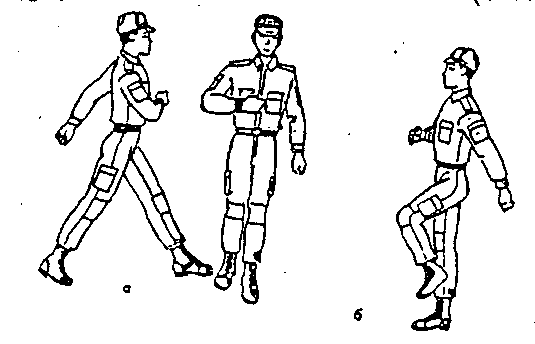 А. Рисунок иллюстрирует строевой шаг:а) движение строевым шагом,б) строевой шаг на месте; Б. Рисунок иллюстрирует:а) движение,б) отмашку рук В. Рисунок иллюстрирует:а) строевую стойку,б) строевой шаг на местности.11.	Приведите названия основных общевойсковых уставов.	А. Устав внутренней службы, Морской устав, Устав караульной службы, Строевой устав;Б. Устав внутренней службы, Устав гарнизонной и караульной службы, Дисциплинарный устав, Строевой устав;В. Дисциплинарный устав, Устав внутренней службы, Устав караульной службы, Полевой устав.12.	Самым опасным излучением для человека является:		А. Альфа-излучение;Б. Бета-излучение;В. Гамма-излучение.13.	Укажите, кто является руководителем воинского коллектива. А. Старшина роты;Б. Командир-единоначальник;В. Заместитель командира по воспитательной работе.14.	Назовите основные компоненты учебно-боевой подготовки.	А. Технические занятия, учебные стрельбы, учения;Б. Тактические занятия, стрельбы, тренировки на учениях;В. Теоретические занятия, учения, боевые стрельбы, тренировки.15.	Назовите основные свободы, гарантированные военнослужащим Статусом военнослужащего.	А. Свобода передвижения, свобода слова;Б. Отпуска, свобода продвижения по службе;В. Лечение, отпуска, свобода передвижения.16.	Назовите основные правовые документы, определяющие военную службу.А. Конституция РФ, федеральные законы «О призыве на военную службу», «О воинской обязанности и воинской службе», «Об учебе в военных учебных заведениях»;Б. Конституция РФ, федеральные законы «О призыве на военную службу», «Об обороне», «О статусе военнослужащих»;В. Конституция РФ, федеральные законы «Об обороне», «О воинской обязанности и воинской службе», «О статусе военнослужащих». 17. Укажите, кем и когда утверждены ныне действующие общевойсковые уставы.	А. Президентом РФ, являющимся Главнокомандующим Вооруженными Силами, 1993 год;Б. Министром обороны РФ, 1992 год;В. Государственной Думой РФ, 1995 год.18. Укажите, что считается началом военной службы. 	А. День принятия присяги гражданином;Б. День зачисления гражданина в список личного состава воинской части;В. День вручения повестки на явку в Военный комиссариат.19.	Назовите воинские звания, соответствующие солдатам и матросам.А. Рядовой (курсант), ефрейтор, матрос (курсант), старший матрос;Б. Солдат, старший солдат, матрос, старший матрос;В. Рядовой (курсант), старший рядовой (курсант), матрос (курсант), старший курсант.20.	Назовите воинские звания, соответствующие младшим войсковым офицерам.	А. Младший лейтенант, прапорщик, старший прапорщик, капитан;Б. Младший лейтенант, лейтенант, старший лейтенант, капитан-лейтенант;В. Младший лейтенант, лейтенант, старший лейтенант, капитан.21.	Имеют ли право военнослужащие состоять в общественных объединенияхА. Имеют, если они не преследуют политических целей и в свободное от службы время;Б. Имеют, в любых случаях в свободное от службы время;В. Не имеют в любых случаях.22.	Рассмотрите рисунок и укажите, что он иллюстрирует, а также расшифруйте, что обозначено буквами «а» и «б».	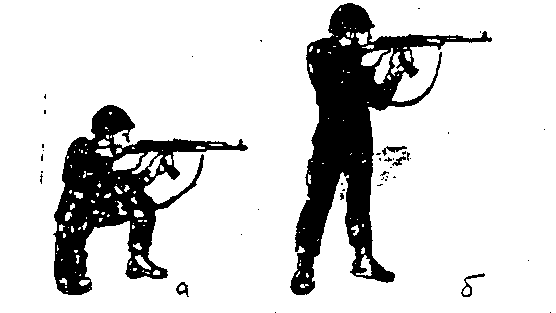 А. Положение при стрельбе: а) «сидя», б) «с упором на левую ногу»;Б. Положение при стрельбе: а) «с колена», б) «стоя»;В. Положение при стрельбе: а) «с упором на левое колено»,  б) «с упором на правое плечо». 23. Рассмотрите рисунок и укажите, что он иллюстрирует: 	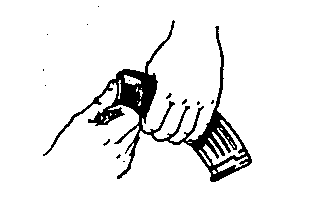 А. Проверяет плотность пружины; Б. Считает патроны; В. Снаряжение магазина патронами.24.	Назовите закон РФ, который устанавливает воинскую обязанность граждан РФ.	    А. Закон РФ «Об обороне»; Б. Закон РФ «О призыве на военную службу»; В. Закон РФ «О статусе военнослужащих».25.	Имеют ли право военнослужащие заниматься предпринимательской деятельностью.			А. Имеют в свободное от военной службы время; Б. Имеют через доверенных лиц;В. Не имеют в любых случаях.26.	 За проступки, связанные с нарушением общественного порядка, военнослужащие несут ответственность:				А. Материальную; Б. Административную; В. Дисциплинарную.27.	В соответствии с положениями Федерального закона «О воинской обязанности и военной службе» в военные образовательные учреждения профессионального образования имеют право поступать: граждане, не проходившие службу, в возрасте от___________до	лет.              А. В возрасте от 16 до 22 лет; Б. В возрасте  от 17 до 21 года; В. В возрасте от 18 до 23 лет.28.	Дополните фразу: «Дисциплина - это установленный порядок ______________людей, отвечающий сложившимся в обществе нормам права и морали, а также _______________требованиям».		А. Взаимодействия; предъявляемым; Б. Отношений; сложившимся; В. Поведения; определенным.29.	 За правонарушения, не связанные с исполнением обязанностей военной службы и не являющиеся уголовно наказуемыми, военнослужащие несут ответственность:                                                                                   А. Дисциплинарную; Б. Административную; В. Материальную.30.	Перечислите категории годности к военной службе А, Б, В, Г, Д. А.   А - годен к военной службе, Б - годен к военной службе с незначительными ограничениями, В - ограниченно годен к военной службе, Г - временно не годен к военной службе, Д - не годен к военной службе;Б.   А - годен к военной службе, Б - годен к военной службе в Военно-Морском Флоте и десантных войсках, В - годен к военной службе с незначительными ограничениями,  Г - годен к военной службе через год,  Д - не годен к военной службе; В.   А - годен к военной службе, Б - годен к военной службе в Военно-Морском Флоте и десантных войсках, В - годен к военной службе во Внутренних и Пограничных войсках, Г - временно-ограниченно негоден к военной службе, Д - не годен к военной службе.31.	 Какую ответственность несут военнослужащие за самовольное оставление части на срок свыше двух суток?		А. Гражданско-правовую; Б. Дисциплинарную;   В. Уголовную.32.	Перечислите косвенные признаки наркомании (не менее пяти). А. Ампулы, сырье, шприцы, следы инъекций на коже, изменения в стиле и образе жизни;Б. Жгут кровеостанавливающий, шприцы, одеколон, бинты, булавки; В. Следы инъекций на коже, булавки, шприцы, пинцет, ножницы.33.	Перечислите мотивы школьников, начинающих пить (не менее пяти).А. Просто так, отметить праздник, отметить день рождения родителей; Б. Просто так, «убить время», завелись лишние деньги, развеселиться, «попалась» хорошая водка; В. Чтобы развеселиться, чтобы забыться, поднять тонус, за компанию (как все), просто так.34.	Перечислите причины, побуждающие к курению (не менее пяти). А. Большинство друзей курят; давление со стороны друзей; желание казаться взрослым, грубым; сильным; курят родители (братья, сестры); Б. Просто так; курят родители (братья, сестры); лишние деньги; развеселиться, быть как все; В. Просто так; развеселиться; быть грубым, сильным; иметь чувство собственного достоинства; показать свою собственную индивидуальность.35.	Охарактеризуйте особенности движения солдата по вязкому и скользкому грунту.	А. Движение ползком, выбирая твердые участки почвы для опоры; Б. Движение короткими, быстрыми шагами, на полную ступню, выбирая наиболее твердые участки почвы для опоры;В. Движение ползком, выбирая лесистую местность и твердую почву с деревьями для опоры.36.	Охарактеризуйте особенности движения солдата на большие дистанции, по защищенной местности или во время учений в отсутствие противника. А. Медленный бег; Б. Быстрый бег; В. Средний бег.37.	Назовите основные ситуации, при которых применяется скоростной бег.	А. Перебежки, выбегание из укрытий к боевым и транспортным машинам, разбег перед преодолением препятствий; Б. Переползания в чередовании с перебежками, перед преодолением препятствий; В. Разбег перед преодолением препятствий, переползания к боевым и транспортным машинам, выбегание из укрытий для поражения противника.38.	Можно ли применить к военнослужащему такой вид ответственности, как административный арест за административные проступки и правонарушения?А. Нельзя; Б. Можно; В. Решают государственные органы власти.39.	Назовите виды переползания как способа передвижения солдат в бою.	А. По-пластунски, на боку, на спине; Б. По-пластунски, на полу четвереньках, на боку; В. По-пластунски, на левом боку, на правом боку.40.	Укажите, какой способ передвижения показан на рисунке, а также то, что этот рисунок дополнительно иллюстрирует.А. Переползание на животе, удержание автомата при этом способе передвижения; Б. Переползание по-пластунски, удержание автомата при этом способе передвижения; В. Переползание плашмя, удержание автомата при этом способе передвижения.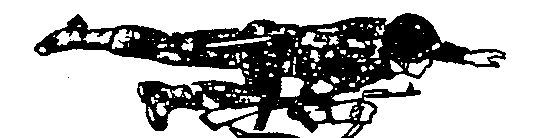 